POZVÁNKA  NA  TŘÍDNÍ  SCHŮZKYVe středu13. 9. 2023 se konají v jednotlivých třídách od 16.00 hodin schůzky pro všechny rodiče (nové i stávající).Program:  ochrana osobních dat – aktualizace údajů (telefon, adresa, ...)     stravování, pitný režim  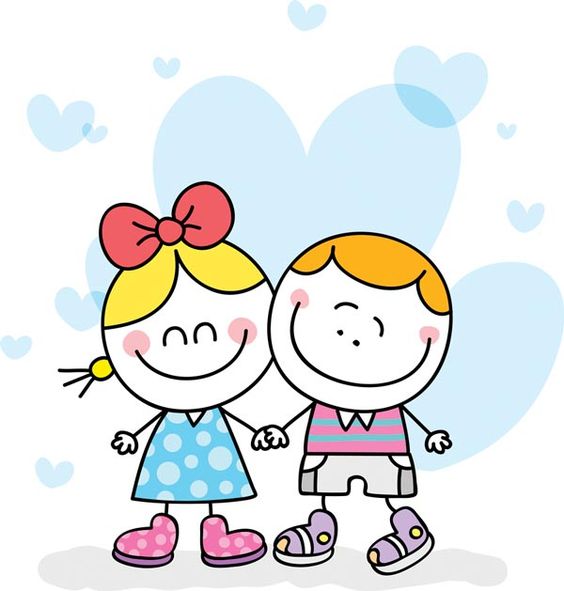  průběh školního roku (akce, aktivity, ...)  seznámení  s Třídním vzdělávacím programem, Školním řádem omlouvání předškoláků předávání informací… Prosíme o účast alespoň jednoho rodiče bez doprovodu dítěte.  Vyvěšeno: 7. 9. 2023		                                                                              Děkujeme